TUGASKOMUNIKASI DATA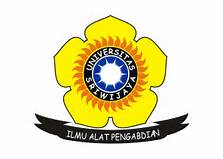 NAMA 				: NADHYA HASSNINIM 				: 09011381722090DOSEN PEMBIMBING 	: DERIS STIAWAN,M.T.,Ph.DFAKULTAS ILMU KOMPUTERJURUSAN SISTEM KOMPUTERUNIVERSITAS SRIWIJAYA2018Menggunakan web yang memiliki server di dalam negeri(www.indo.net.id)Menggunakan jaringan wifi unsri trial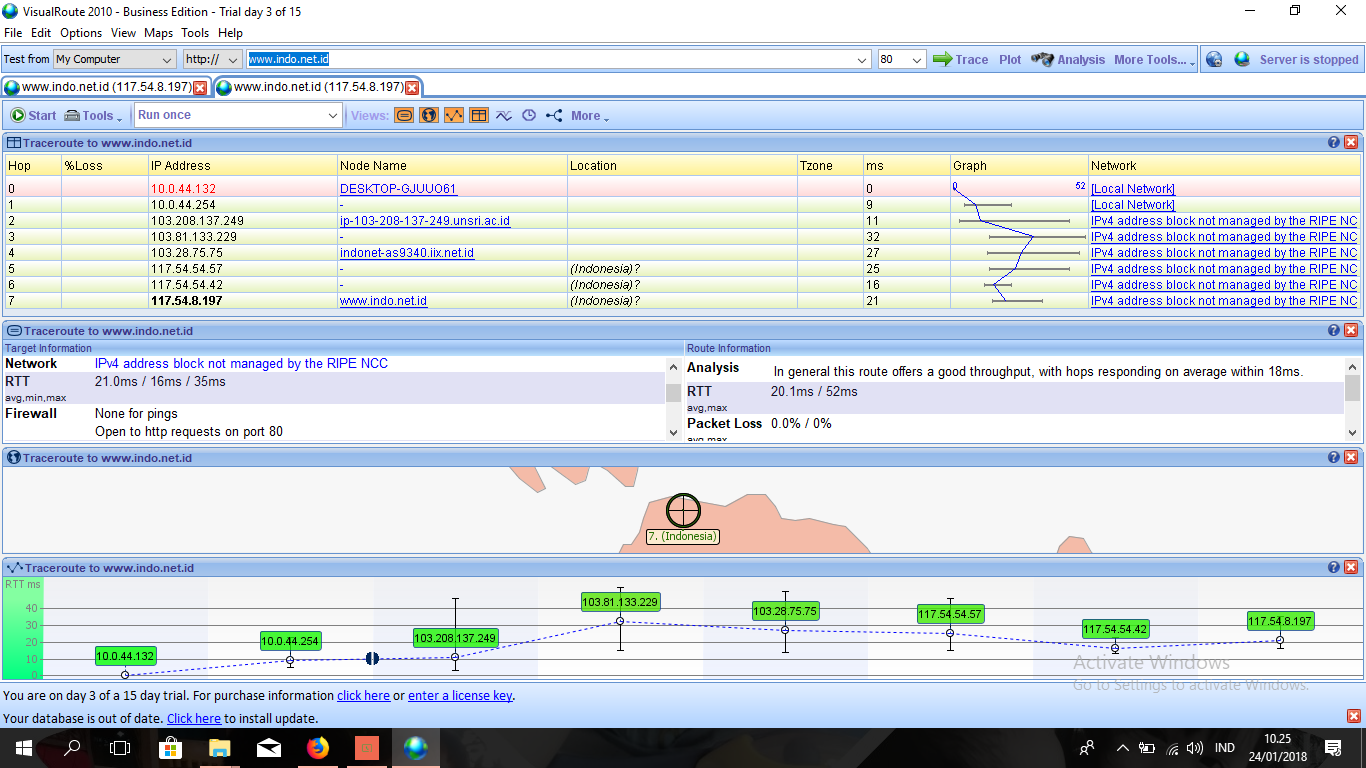 Menggunakan hot spot hp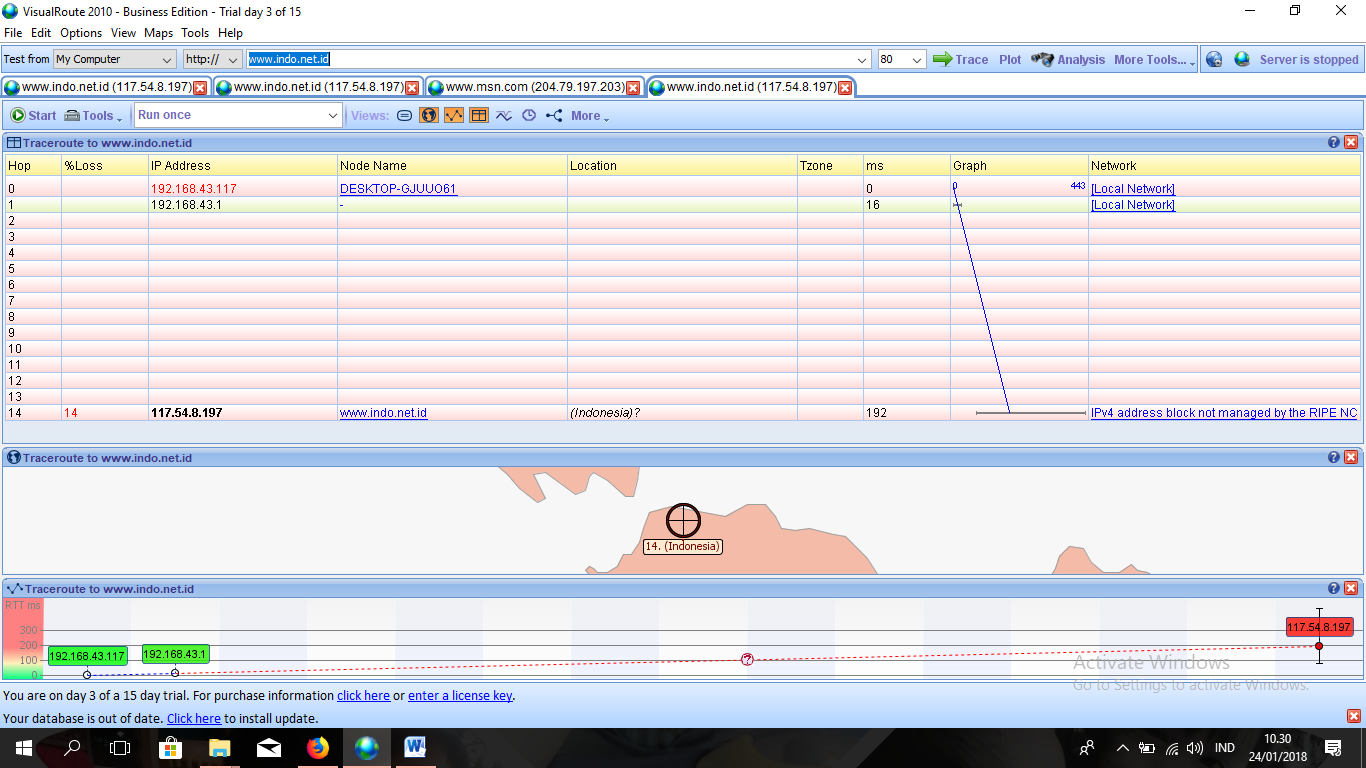 Menggunakan web yang memiliki web server diluar negeri(www.mns.com)Menggunakan wifi unsri trial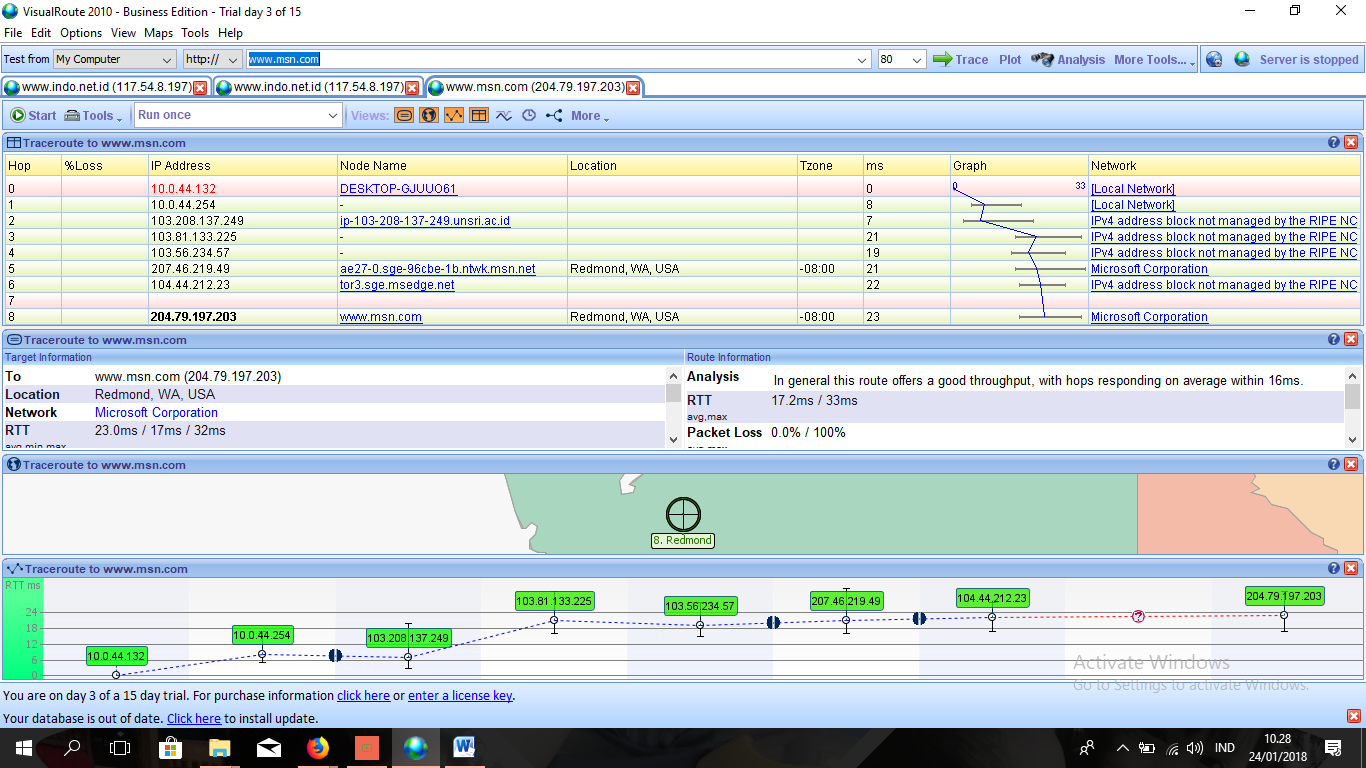 Menggunakan hot spot hp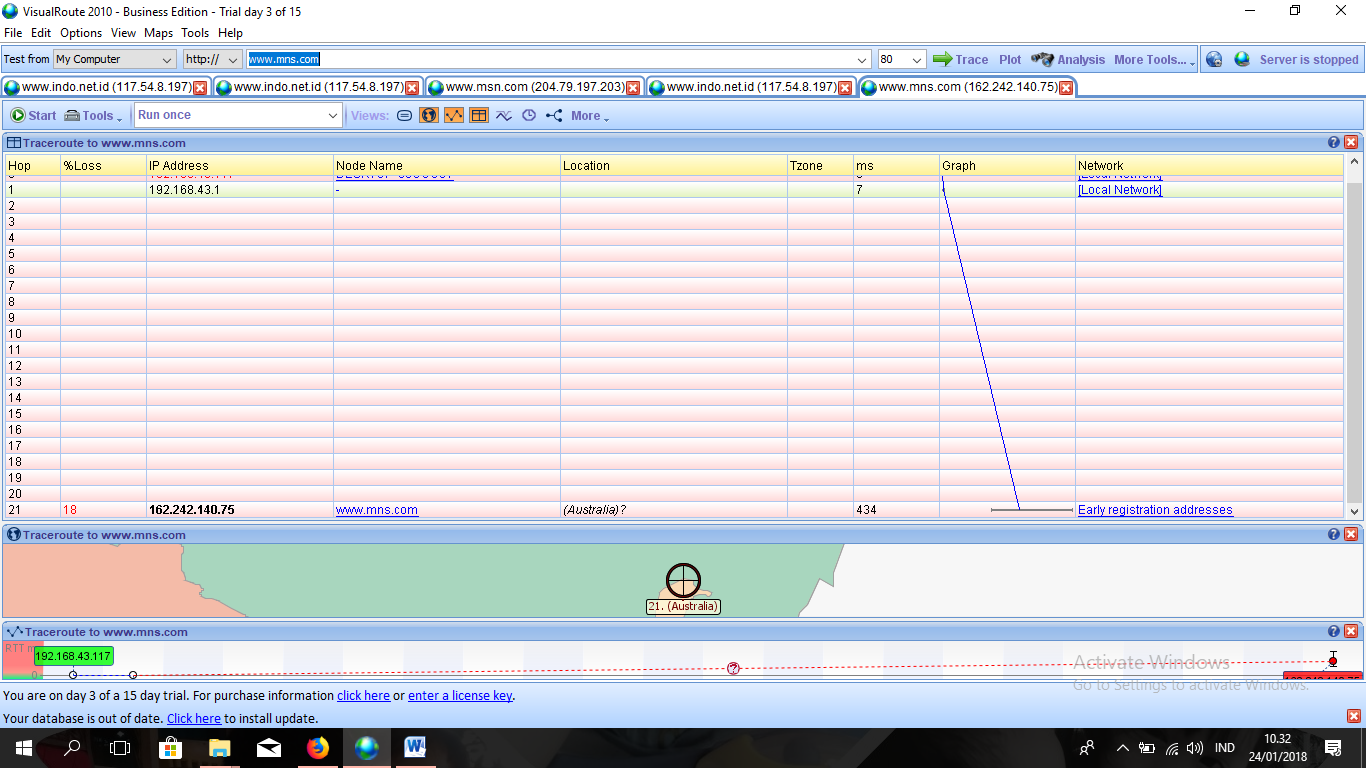 Kesimpulan :Web didalam negeriSaat menggunakan wifi unsri hop yang dilalui lebih sedikit dibandingkan dengan saat menggunakan hotspot dari hand phoneWeb diluar negeriSaat menggunakan wifi unsri hop yang dilalui lebih sedikit dibandingkan saat menggukanan hotspot handphonePerbandingan antara web dalam negeri dan web luar negeri dalam perbandingan saya adalah, untuk menjangkau server yang berada di luar negeri hop yang di lalui lebih banyak dibanding saat mencapai server dalam negeri.